 ЗАТВЕРДЖУЮ:Голова Правління Акціонерного товариства «Комерційний Індустріальний Банк»____________  Путінцева Т.В.«_____»____________ 2019 р.ТЕНДЕРНА ДОКУМЕНТАЦІЯ1.Текст оголошення1.1. АТ «КІБ» оголошує про проведення 11 липня 2019 р тендера на вибір постачальника інформаційних електронних табло (обмін валют) для відділень регіональної мережі Банку.1.2. Предметом тендеру є найкраща пропозиція по укладенню договору на наступних умовах:максимальне дотримання конструктиву виробу , що визначено у Додатку №1 (технічне завдання щодо електронних табло);Кількість виробів та специфікація на вироби, що зазначена в Додатку №2 буде зазначена у договорі, підписаному по результатам даного тендеру;поставки будуть здійснюватися за адресами структурних підрозділів Банку, що наведені у Додатку №2. вартість доставки та монтажу має бути вказана у тендерній пропозиції. В Додатку №2 вказується вартість монтажу та підключення, дана вартість є кінцевою та не підлягає перегляду як в сторону збільшення так і зменшення, у тому числі у випадках зміни необхідної кількості витратних матеріалів (силовий та LAN кабель). терміни виготовлення, доставки, встановлення:  м. Київ   – до 20 робочих днів;                                                       по Україні – до 25 робочих днів. Платіжні умови договору:50% передплата, 50% протягом 15 календарних днів після підписання акту прийому-передачі;1.3. Учасники тендеру повинні відповідати таким вимогам:досвід роботи в області постачання аналогічних виробів у фінансовому секторі ;гарантія на вироби мінімум 12 місяців;обов’язки з після гарантійного обслуговування;наявність не менше 3-х позитивних листів-відгуків за 2018-2019 р. від контрагентів;готовність безкоштовно надати тестові екземпляри в схожій до тендерної специфікації для тимчасового огляду і тестування (м. Київ, вул. Предславинська, 28)1.4.  Збір заявок, їх обробка та безпосередньо сам тендер буде проходити на електронній торговій площадці (далі - ЕТП) https://zakupki.prom.ua/commercial/tenders , за наступним регламентом:02.07.2019 р. - розміщення повідомлення про проведення тендеру на сайті банку та на ЕТП;02.07.19 – 08.07.19 р. – період уточнення тендерної документації Учасниками у Замовника;08.07.19 – 11.07.19 р. – безпосередня подача Учасниками комерційних пропозицій на ЕТП;11.07.19 р. – проведення торгів;12.07.19 р. – розгляд отриманих пропозицій на відповідність умовам тендерної документації, оголошення Переможця та резервного Постачальника.1.5. Уповноважений працівник Банку для отримання роз'яснень з технічних питань:Крет Дмитро Петрович, адреса електронної пошти: dmytro.kret@cib.com.ua, телефон: 0986333177.2. Критерій визначення Переможця тендеру2.1. При визначенні Переможця використовуються наступні оцінювані показники комерційних пропозицій:2.1.1. Цінові критерії (вага критерію 85%): якість і ступінь відповідності вимогам і умовам п. 1.2; 2.1.2. Нецінові критерії (вага критерію 15%): якість і ступінь відповідності вимогам і умовам  1.3.2.2.  Банком буде визначено основного Переможця та резервного, про що обидва учасника будуть письмово повідомлені. 3. Зміст Комерційних пропозицій3.1. Комерційні пропозиції повинні містити інформацію, необхідну для оцінки показників, зазначених у п.2 Тендерної документації, у тому числі:3.1.1. Супровідний лист за формою і змістом, що наведено у Додатку №3;3.1.2. Комерційну пропозицію у форматі MS Excel відповідно до Додатку №2;3.1.3. Вартість товарів вказується з/без ПДВ в залежності від наявної системи оподаткування Учасника. Якщо учасник є платником ПДВ, а пропозиція надана без ПДВ, така пропозиція не буде прийнята до розгляду. Вказана у Додатку №1 вартість виробів, після виконання умови, визначеної п.4.3 даної Тендерної документації, буде вказана у Договорі, як остаточна; 3.1.4. Скановані копії правовстановлюючих документів (в архівному файлі):копія довідки про внесення юридичної особи до Єдиного державного реєстру підприємств та організацій України;свідоцтво про постановку на облік в податковому органі;копія свідоцтва платника ПДВ (якщо контрагент є платником ПДВ);дані керівників та засновників (П.І.Б., паспортні дані, (РНОКПП (ІПН)), частка в статутному капіталі, місце народження, місце проживання)  3.1.5. Згода на укладення договору в редакції Банку (Додаток №5)4. Інші умови4.1. Термін дії умов комерційних пропозицій та укладання договору - до 31 липня 2019 р. ;4.2. Інформація щодо результатів тендеру буде повідомлена учасникам особою, зазначеною в п.1.5.;4.3. За результатами торгів на ЕТМ, учасник, що надав найнижчу ціну протягом 1 (одного) робочого дня надає відповідальній особі Банку комерційну пропозицію, відповідно до Додатку №2 з актуалізованою вартістю  виробів. 4.4. Замовник залишає за собою право запросити актуалізовану пропозицію за результатами торгів і від інших учасників торгів.Додаток № 1 до Тендерної Документації №___________ від  «_____»____________ 2019 р.Технічне завдання на виготовлення електронного табло "Обмін Валют"Табло виконуються 2-х типів: односторонні  або двосторонні;Розмір  виробу  (Ш/В/Г) 640*800*100 (мм) ;Каркас табло - облицювальний композит, товщиною 3 мм, колір - сірий;Клас захисту фронтальної частини ІР67;Кут огляду (горизонт/вертикаль) - 110/55;Світловий індикатор – світлодіодний модуль зі світлодіодами яскравістю 4500 cd/м2. Колір світлодіодів зелений / білий;Матеріал провідників світлодіоду – мідь; Інформаційні написи і символи валют – задаються програмно;Задня частина виконується з алюмінієвого композиту (якщо табло одностороннє);Cвітлодіодні модулі (Ш\В – 320 мм\160 мм) , зеленого та білого кольорів: а) зелений (цифри та знаки валют)  б) білий (напис «обмін валют» та «Com in Bank»)У комплект входить програмне забезпечення для централізованого управління вивісок, трансформатор, інструкція користування, електричний та LAN кабель , для кожного табло;Для вивісок в двосторонньому варіанті в комплекті поставляється сталевий кронштейн для торцевого кріплення до стіни;Монтаж та підключення до електричної мережі та внутрішньої локальної мережі включає в себе:Закріплення конструкції на фасаді будівлі (фото фасадів Додаток 4);Прокладення проводу живлення в гофрі або пластиковому коробі до найближчого джерела електроенергії (переважно світлова вивіска Банку);Прокладення проводу LAN в гофрі або пластиковому коробі до найближчого LAN з’єднання та налаштування централізованого управління зміни значення валют;Вартість матеріалів;Підключення до електричної та локальної мережі;Транспортні та інші витрати, що випливають з суті цього ТЗ;Гарантія на вироби не менше 12 місяців;Післягарантійне обслуговування. Ескіз виробу: 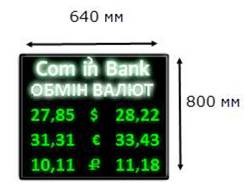 Додаток №2до Тендерної Документації №___________ від  «_____»____________ 2019 р.Для можливості надати точні розрахунки вартості встановлення виробів, фотографії фасадів будівель, до котрих буде здійснюватися монтаж, додаються.  (Додаток 4). Додаток № 3до Тендерної Документації №___________ від  «_____»____________ 2019 р.ТЕНДЕРНА ПРОПОЗИЦІЯКому: АТ «КІБ»Предмет конкурсу (тендеру): вибір постачальника інформаційних електронних табло (обмін валют) для відділень регіональної мережі Банку.Найменування постачальника (повна назва): _______________________________________________________________________________в особі _________________________________________________________________________Вивчивши тендерні вимоги по поставці товарів, ми маємо можливість і згодні виконати умови конкурсу на поставку вищевказаної продукції у номенклатурі й за цінами, відповідно до прикладеної специфікації на загальну суму ___________	грн., протягом	___________	днів з моменту підписання договору (контракту).Якщо наша пропозиція буде прийнята, ми беремо на себе зобов'язання укласти з Вами договір і почати виконання його умов по поставці виробів протягом _________________календарних днів з моменту підписання договору.Юридична адреса постачальника, телефон, факс: _______________________________________Основні напрямки діяльності та інфраструктура Учасника:___________________________________Підпис уповноваженої особи	__________________________МПДата	____________________				вик. ____________тел.: ____________№ВідділенняВідділенняКількість сторінВартість конструкції, грн з ПДВВартість доставки, грн з ПДВВартість монтажу та підключення, грн з ПДВРазом,  грн з ПДВ1Кропивницьке  відділення,м. Кропивницький, вул. Пашутинського, 18/40Кропивницьке  відділення,м. Кропивницький, вул. Пашутинського, 18/402 сторони2Дніпровське  відділення,  м. Дніпро, пр-т  Дмитра Яворницького, 70, Дніпровське  відділення,  м. Дніпро, пр-т  Дмитра Яворницького, 70, 1 сторона  3Івано-Франківське  відділення,м. Івано-Франківськ, вул. Гаркуші,   24Івано-Франківське  відділення,м. Івано-Франківськ, вул. Гаркуші,   241 сторона4Вінницьке  відділення  №1,м. Вінниця, вул. Гоголя, буд. 17Вінницьке  відділення  №1,м. Вінниця, вул. Гоголя, буд. 171 сторона5Криворізьке  відділення,м. Кривий Ріг, пр-т Гагаріна, будинок 35/55Криворізьке  відділення,м. Кривий Ріг, пр-т Гагаріна, будинок 35/551 сторона6Світловодське  відділення,м. Світловодськ, вул. Героїв України, буд. 50Світловодське  відділення,м. Світловодськ, вул. Героїв України, буд. 501 сторона7Фалєєвське  відділення,м. Миколаїв, вул. Фалєєвська, 3/3Фалєєвське  відділення,м. Миколаїв, вул. Фалєєвська, 3/32 сторони8Одеське  відділення  № 1,м. Одеса, вул. Грецька, 5Одеське  відділення  № 1,м. Одеса, вул. Грецька, 52 сторони 9Канівське  відділення,м. Канів   вул. О.Кошового, 2Канівське  відділення,м. Канів   вул. О.Кошового, 22 сторони10Чернівецьке відділення, м.Чернівці, вул.Головна, 227 АЧернівецьке відділення, м.Чернівці, вул.Головна, 227 А1 сторонаРазомРазомРазомРазомРазом